                       УТВЕРЖДАЮ:                                                                                                               первый заместитель главы района,                                                                                                         председатель комитета по управлению			                                                              		        муниципальным имуществом			                                                                                                         ___________________ А.Ф. Чибриков							           «_____» ______________2013 года	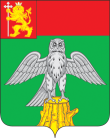 АДМИНИСТРАЦИЯ КИРЖАЧСКОГО РАЙОНАДОКУМЕНТАЦИЯ ОБ АУКЦИОНЕо  проведении открытого аукциона по продаже в  собственность здания,  с земельным участком, находящегося в собственности муниципального образования Киржачский район2013 год1. Извещение о проведении аукциона     Настоящая аукционная документация определяет порядок проведения, условия участия, порядок расчетов при проведении открытого аукциона по продаже  в   собственность муниципального имущества здания отдела образования с земельным участком.Организатор аукциона: комитет по управлению муниципальным имуществом администрации Киржачского района.Форма торгов: аукцион, открытый по составу участников и по форме подачи предложений о цене продажи имущества.1. Общие положенияНастоящая аукционная документация определяет порядок проведения, условия участия, порядок расчетов при проведении аукционов на право приобретения недвижимого имущества, в отношении муниципального имущества, находящегося в собственности муниципального образования Киржачский район  (далее - организатор аукциона), расширения возможностей для получения физическими и юридическими лицами прав на приобретение недвижимого имущества в отношении муниципального имущества, развития добросовестной конкуренции.1.2. Проводимый в соответствии с настоящей документацией аукцион является открытым по составу участников и форме подачи предложений.1.3. Создание комиссии по проведению аукциона, определение начальной (минимальной) цены договора, предмета и существенных условий договора, утверждение проекта договора, документации об аукционе, определение условий аукциона и их изменение, а также подписание договора с победителем аукциона входит в компетенцию организатора аукциона.1.4. Претендент, участник аукциона несет все расходы, связанные с подготовкой и подачей заявки на участие в аукционе и участием в аукционе самостоятельно. 2. Требования к участникам  аукционов 2.1. Принять участие в аукционе могут физические и юридические лица, за исключением государственных и муниципальных унитарных предприятий, государственных и муниципальных учреждений, а также юридических лиц, в уставном капитале которых доля Российской Федерации, субъектов Российской Федерации и муниципальных образований превышает 25 процентов.2.2. Претендент на участие в аукционе имеет право:- производить в установленный срок осмотр объекта, получать по нему необходимые консультации;- получать копию аукционной документации;- получать от комиссии разъяснения по условиям и порядку проведения аукциона.2.3. Для участия в аукционе претенденты представляют в установленный срок одновременно  с заявкой следующие документы:Физические лица предъявляют копии всех листов документа, удостоверяющего личность. Юридические лица дополнительно представляют следующие документы:          - заверенные копии учредительных документов;          - документ, содержащий сведения о доле Российской Федерации, субъекта Российской Федерации, муниципального образования в уставном капитале юридического лица (реестр владельцев акций либо выписка из него или заверенное печатью юридического лица и подписанное его руководителем письмо);          - документ, который подтверждает полномочия руководителя юридического лица на осуществление действий от имени юридического лица (копия решения о назначении этого лица или о его избрании) и в соответствии с которым руководитель юридического лица обладает правом действовать от имени юридического лица без доверенности.В случае если от имени претендента действует его представитель по доверенности, к заявке прилагается доверенность на осуществление действий от имени претендента, оформленная в установленном порядке, или нотариально заверенная копия такой доверенности. В случае если доверенность на осуществление действий от имени претендента подписана лицом, уполномоченным руководителем юридического лица, заявка должна содержать также документ, подтверждающий полномочия этого лица.Все листы документов, представляемых одновременно с заявкой, либо отдельные тома данных документов прошиваются, пронумеровываются, скрепляются печатью претендента (для юридического лица) и подписываются претендентом или его представителем.К данным документам (в том числе к каждому тому) также прилагается их опись. Заявка и такая опись составляются в двух экземплярах, один из которых остается у организатора аукциона, другой - у претендента.Соблюдение претендентом указанных требований означает, что заявка и документы, представляемые одновременно с заявкой, поданы от имени претендента. В случае подачи заявки представителем претендента предъявляется надлежащим образом оформленная доверенность.2.5. Участник аукциона имеет право:- участвовать в аукционе самостоятельно или через своих доверенных представителей;- получать копию аукционной документации;- до признания претендента участником аукциона он имеет право посредством уведомления в письменной форме отозвать зарегистрированную заявку.2.6. Участники аукциона обязаны соблюдать порядок, установленный настоящей аукционной документацией.2.7.Протокол об итогах  аукциона выдается победителю или его полномочному представителю под расписку или высылается ему по почте заказным письмом в течение пяти дней с даты подведения итогов аукциона.2.8. Сведения о лицах, получивших статус участника аукциона, не подлежат оглашению.Претенденты, признанные участниками аукциона, и претенденты, не допущенные к участию в аукционе, уведомляются о принятом решении не позднее следующего рабочего дня с даты оформления данного решения протоколом путем вручения им под расписку соответствующего уведомления либо направления такого уведомления по почте заказным письмом.2.9.Информация об отказе в допуске к участию в аукционе размещается на официальном сайте Российской Федерациив сети «Интернет» в срок не позднее рабочего дня, следующего за днем принятия указанного решения.                       3. Требования к обеспечению заявки на участие в аукционе.3.1. Для участия в аукционе, участники аукциона, подающие заявки, вносят денежные средства в качестве задатка в сумме и на банковский счет, указанный в извещении о проведении  аукциона. 3.2.Внесениеучастником аукциона  денежных средств подтверждается платежным поручением (квитанцией в случае наличной формы оплаты) с отметкой банка об оплате. 3.3. Организатор аукциона возвращает участникам  аукциона денежные средства, внесенные в качестве задатка  на участие в аукционе путем перечисления денежных средств на банковский счет, указанный в заявке, поданной соответствующим участником аукциона в следующих случаях и в следующие сроки: - в течение пяти рабочих дней со дня принятия организатором аукциона решения об отказе от проведения открытого аукциона;- в течение пяти рабочих дней со дня поступления организатору аукциона уведомления об отзыве участником  аукциона заявки на участие в аукционе;- в течение пяти рабочих дней со дня подписания протокола рассмотрения заявок на участие в аукционе участнику (ам) аукциона, которому (ым) отказано в допуске к участию в аукционе;- в течение пяти рабочих дней со дня подписания протокола аукциона участникам аукциона, которые участвовали в аукционе, но не стали победителями аукциона, за исключением участника аукциона, заявке на участие, в аукционе которого присвоен второй номер;- участнику аукциона, заявке на участие, в аукционе которого присвоен второй номер, в течение пяти рабочих дней со дня заключения договора аренды с победителем аукциона или с таким участником аукциона;- победителю аукциона в течение пяти рабочих дней со дня заключения с ним договора купли-продажи.3.4.Денежные средства, внесенные в качестве задатка на участие в аукционе, не возвращаются в случае уклонения победителя аукциона или участника аукциона, заявке на участие, в аукционе которого присвоен второй номер, от заключения договора купли-продажи.4. Порядок проведения аукциона4.1. В  аукционе участвуют только заявители, признанные участниками  аукциона.4.2. Аукцион проводится организатором аукциона в присутствии членов комиссии по отчуждению муниципального имущества и участников  аукциона либо их представителей.4.3. Аукцион проводится путем повышения начальной цены лота, указанной в информационном сообщении о проведении  аукциона, на «шаг аукциона».4.4. «Шаг аукциона» устанавливается в размере 5 процентов начальной цены лота.4.5.  Аукцион проводится в следующем порядке:- секретарь комиссии непосредственно перед началом проведения аукциона регистрирует явившихся на аукцион участников. При регистрации участникам  аукциона (либо их представителям) выдаются пронумерованные карточки (далее – карточки);-  аукцион начинается с объявления аукционистом начала проведения аукциона, номера лота (в случае проведения аукциона по нескольким лотам), предмета аукциона, начальной цены лота, «шага аукциона», после чего аукционист предлагает участникам  аукциона заявлять свои предложения о цене лота путем поднятия карточек;- после объявления начальной цены лота и «шаг аукциона» аукционист предлагает участникам  аукциона заявлять свои предложения о цене лота, превышающей начальную цену.  Каждая последующая цена, превышающая предыдущую цену на «шаг аукциона», заявляется  участниками  аукциона путем поднятия карточек;- участник  аукциона готовый увеличить цену договора на несколько «шагов аукциона» поднимает карточку и объявляет количество «шагов аукциона» либо называет сумму кратную «шагу аукциона»;- при отсутствии предложений со стороны иных участников  аукциона аукционист повторяет последнюю цену договора 3 раза. Если до третьего повторения заявленной цены ни один из участников  аукциона не поднял карточку и не заявил последующую цену, аукцион завершается;- по завершении аукциона аукционист объявляет о завершении аукциона в отношении данного лота, называет цену договора и номер карточки победителя  аукциона:- Победителем аукциона признается участник, номер карточки которого и заявленная им цена были названы аукционистом последними.4.6. Цена договора, предложенная победителем  договора, вносится в протокол об итогах аукциона. Цена указывается числом и прописью. В случае если числом и прописью указаны разные цены, во внимание принимается цена, указанная прописью.4.7. Итоговый протокол составляется в двух экземплярах, один из которых остается у Организатора аукциона, другой,  передается победителю  аукциона вместе с  проектом договора купли-продажи, составленным путем включения цены договора, предложенной победителем  аукциона, в проект договора, прилагаемый к аукционной документации.Протокол об итогах аукциона, является документом, удостоверяющим право победителя на заключение договора купли-продажи имущества.4.8. Информационное сообщение  об итогах проведения  аукциона  публикуется в тех же средствах массовой информации, в которых было опубликовано информационное сообщение о проведении  аукциона и  размещается на официальном сайте Российской Федерации   в сети «Интернет», а также   не позднее   рабочего дня, следующего за днем подписания итогового  протокола размещается на сайте  продавца в сети Интернет.4.9. Аукцион  признается несостоявшимся в следующих случаях:- не было подано ни одной заявки на участие в продаже имущества либо ни один из претендентов не признан участником продажи имущества;- принято решение о признании только 1 претендента участником продажи;- если после троекратного объявления начальной цены продажи ни один из участников аукциона не поднял карточку.5. Порядок заключения договора5.1. По результатам аукциона продавец и победитель аукциона (покупатель)  не ранее 10 рабочих дней и  не позднее 15 рабочих со дня подведения итогов аукциона заключают в соответствии с законодательством Российской Федерации договор купли-продажи имущества.5.2. Оплата приобретаемого имущества производится путем перечисления денежных средств на счет продавца, согласно договора купли-продажи. Внесенный победителем продажи задаток засчитывается в счет оплаты приобретаемого имущества.5.3. При уклонении или отказе победителя аукциона от заключения в установленный срок договора купли-продажи имущества он утрачивает право на заключение указанного договора и задаток ему не возвращается.5.4. Ответственность победителя в случае его отказа или уклонения от оплаты имущества в установленные сроки предусматривается в  соответствии с законодательством Российской Федерации в договоре купли-продажи имущества.Продавцу                                                 в  Комитет по управлению муниципальным                                                                                          имуществом  администрации Киржачского  районаЗАЯВКА  НА  УЧАСТИЕ  В  АУКЦИОНЕ«____»____________2013 г._____________________________________________________________________________(полное наименование юридического лица, подающего заявку)именуемый далее Претендент__________________________________________________(фамилия, имя, отчество и паспортные данные физического лица, _____________________________________________________________________________подающего  заявку)именуемый далее Претендент, в лице ___________________________________________(фамилия, имя, отчество_____________________________________________________________________________должность)действующего на основании__________________________________________________________________________________________________________________________________,принимая решение об участии в аукционе по продаже находящегося в государственной собственности  имущества:а) акций в количестве _________штук, что  составляет _______уставного  капитала_________________________________________________________________________________(наименование открытого акционерного общества, его юридический адрес)_____________________________________________________________________________б) иного имущества:______________________________________________________________________________________________________________________________________________________________________________________________________________________(наименование имущества, его основные характеристики и местонахождение)обязуюсь:1) соблюдать условия аукциона, содержащиеся в информационном сообщении, опубликованном  в  газете «Красное знамя»  от «    »                       2013  г. №,а  также порядок проведения аукциона, утвержденный постановлением Правительства РФ от 12августа2002г. №585;2) в случае признания победителем аукциона заключить с Продавцом договор купли-продажи, оплатитьПродавцу стоимость имущества, установленную по результатам аукциона.Адрес и банковские реквизиты Претендента:_______________________________________________________________________________________________________________________________________________________________________________________________________________________________________Опись:___________________________________________________________________________________________________________________________________________________________________________________________________________________________________________________________________________________________________________________________________________________________________________________________________________________________________________________________________________________________________________________________________________________________________________________________________________________________________________________________________________________________________________________________________________________________________________________________________________________________________________________________________________________________________________________________________________________________________________________________________________________________________________________________________________________________________________________________________________________________________________________________________Подпись Претендента (его полномочного представителя)_____________________________________________________________________________М.П. «______»____________2013  г.           Заявка принята Продавцом:Час._______мин.________        «_______»________________2013  г.          №_______Подпись уполномоченного лица Продавца:_____________________________________________________________________________                                                                                                          ПроектРОССИЙСКАЯ ФЕДЕРАЦИЯВЛАДИМИРСКАЯ  ОБЛАСТЬКОМИТЕТ ПО  УПРАВЛЕНИЮ  МУНИЦИПАЛЬНЫМ  ИМУЩЕСТВОМ АДМИНИСТРАЦИИ КИРЖАЧСКОГО РАЙОНАДОГОВОР №_____Купли-продажи объекта   с земельным участкомг. Киржач                                                                                     «_____»_______2013 г.На основании  протокола о результатах аукциона _от   _____    №    Комитет по управлению муниципальным имуществом, в лице первого заместителя главы администрации района, председателя комитета по управлению муниципальным имуществом Чибрикова Алексея Федоровича, действующего на основании положения о комитете, с одной стороныименуемый в дальнейшем «Продавец», и____________________в лице  ______________________, паспорт _________, выдан ___________________________________, код подразделения ________, выдан  ________________, зарегистрированного по адресу: _________________________________, действующий на основании доверенности ________, удостоверенной _________________,  нотариусом ___________________________________, именуемый далее по тексту «Покупатель», с другой стороны, заключили настоящий договор о следующем:Предмет договора1.1. На основании решения Совета народных депутатов Киржачского района Владимирской области от __________ №__ и протокола о результатах торгов _______, Продавец продал, а Покупатель приобрел в собственность: _________________________________- , краткая характеристика: ____________________,  площадь ___________земельный участок  из ______________________с кадастровым номером _________, разрешенным использованием: под____________________, площадью _______, далее по тексту - Объект.Расчеты по договору2.1. Стоимость Объекта составляет_______ (_____________________________) рублей 00 копеек.2.2. Оплата по договору производится в течение 10 календарных дней со дня заключения настоящего Договора путем перечисления денежных средств на лицевой  счет Продавца, открытый в органе Федерального казначейства. (ИНН 3316420053, КПП 331601001, УФК по Владимирской области (КОМИТЕТ ПО УПРАВЛЕНИЮ МУНИЦИПАЛЬНЫМ ИМУЩЕСТВОМ  АДМИНИСТРАЦИИ  КИРЖАЧСКОГО  РАЙОНА) л/с  05283006580, расчетный счет № 40302810600083000106  ГРКЦ ГУ Банка России по Владимирской области  г.Владимир, БИК  041708001)2.3.Полная оплата цены Участка должна быть произведена до регистрации права собственности на Участок.Права и обязанности сторонПродавец обязан:после оплаты Покупателем всей стоимости Объекта, передать Объект по передаточному акту, предоставить имеющиеся документы для государственной  регистрации перехода права собственности.           Покупатель обязан:произвести оплату полной стоимости Объекта в соответствии с п.2 настоящего Договора;за свой счет обеспечить государственную регистрацию права собственности на Объект и представить копию  свидетельства о государственной регистрации Продавцу в течение 3-х дней со дня получения такого свидетельства.нести все расходы, связанные с оформлением договора и государственной регистрацией права.4.Ответственность Сторон4.1. За нарушение срока внесения платежа, указанного в пункте 2.2 Договора, Покупатель выплачивает Продавцу пени из расчета 0,1% от цены Объекта за каждый календарный день просрочки. 4.2.Стороны несут ответственность за невыполнение либо ненадлежащее выполнение, условий Договора в соответствии с законодательством Российской Федерации.4.3.Все споры между Сторонами возникающие по Договору, разрешаются в соответствии с законодательством Российской Федерации.4.4. Все споры между сторонами, по которым не было достигнуто соглашение, разрешаются в зависимости от подведомственности  в Арбитражном суде Владимирской области или в Киржачском  районном суде. 5. Заключительные  положения5.1. Продавец гарантирует, что до подписания настоящего договора Объект не продан, не подарен, не заложен, иным, способом не отчужден, в  споре и под арестом (запрещением) не находится, свободно от имущественных прав третьих лиц, о которых в момент заключения договора Продавец не мог не знать.5.2. Договор считается заключенным с момента подписания его обеими  сторонами.5.3. Право собственности на Объект возникает у Покупателя со дня его государственной регистрации в Едином государственном реестре прав.5.4. Отношения сторон, не урегулированные настоящим договором, регламентируются действующим законодательством. 5.5. Договор составлен в трех экземплярах, имеющих одинаковую юридическую силу, по одному экземпляру для Продавца, Покупателя, Регистратора  прав на недвижимое имущество.Юридические адреса и подписи сторон:Продавец: Владимирская обл., г. Киржач, ул. Серегина, д.7.Покупатель: ________________________________________.                                                                                       ПроектПередаточный актК договору купли-продажи от_______ № __________г. Киржач                                                                                     «_____» _______2013 г.        Комитет по управлению муниципальным имуществом, именуемый далее по тексту Продавец, в лицев лице первого заместителя главы администрации района, председателя комитета по управлению муниципальным имуществом Чибрикова Алексея Федоровича, действующего на основании положения о комитете, с одной стороны именуемый в дальнейшем «Продавец», ии____________________в лице  ______________________, паспорт _________, выдан ___________________________________, код подразделения ________, выдан  ________________, зарегистрированного по адресу: _________________________________, действующий на основании доверенности ________, удостоверенной _________________,  нотариусом ___________________________________, именуемый далее по тексту «Покупатель», составили настоящий акт о нижеследующем.     Продавец передает, а Покупатель принимает в собственность здание _____________________с  земельным участком, расположенное по адресу: Владимирская область,  _________________.Покупатель произвел оплату в размере_________ (________________) рублей 00 копеекполностью в соответствии с п.2 настоящего Договора.Передаточный акт составлен в трех экземплярах по одному для Продавца, Покупателя, Регистратора прав на недвижимое имущество.Подписи  сторонРекомендации по указанию Банковских реквизитов Претендента При указании Претендентами своих Банковских реквизитов при внесении задатков для участия в аукционах рекомендуется использовать приведенные ниже формы.Реквизиты для юридических лиц*: Претендент: _________________________________________________________(название организации)Адрес претендента:_____________________________________________________Получатель: __________________________________________________________ (претендент) (название организации) ИНН _______________________________________________________________ (ИНН юридического лица) КПП _______________________________________________________________ (КПП юридического лица) Банк получателя:___________________________________г.**_______________ Расчетный счет ______________________________________________________ БИК***_____________________________________________________________ Корреспонд. счет***___________________________________________________ * – номера счетов и БИК писать с интервалом, например:4060 2810 1000 0000 0010 и 044 525 225 (размер шрифта № 14).** – название города, в котором находится банк получателя.*** – последние три цифры БИК и корреспондентского счета должны совпадать.Реквизиты для физических лиц*: Претендент: _________________________________________________________ (Ф.И.О. полностью) ИНН __________________________________________________ (при наличии) (ИНН физического лица – 12 знаков) Адрес претендента: ____________________________________________________ Получатель: __________________________________________________________ (претендент) (Ф.И.О. полностью) ИНН _______________________________________________________________(ИНН банка или физ. лица (адвоката) для указания в пл.поручениях для возврата задатка (10 или 12 знаков)Лицевой счет**_______________________________________________________Банк получателя:____________________________г.***____________________Расчетный счет _______________________________________________________БИК****____________________________________________________________Корреспонд. счет****___________________________________________________* – номера счетов и БИК писать с интервалом, например: 4060 2810 1000 0000 0010 и 044 525 225 (размер шрифта № 14). ** – если нет лицевого счета, то указывать расчетный счет получателя. *** – название города, в котором находится банк получателя. **** – последние три цифры БИК и корреспондентского счета должны совпадать. Реквизиты для физических лиц (имеющих лицевые счета в Сбербанке России)*: Претендент: _________________________________________________________(Ф.И.О. полностью)ИНН ___________________________________________________(при наличии) (ИНН физического лица – 12 знаков) Адрес претендента: ____________________________________________________ Получатель:____________________________________________________________ (название отделения Сбербанка России) ИНН _________________________________________________________________(ИНН отделения Сбербанка России) КПП _________________________________________________________________ (КПП отделения Сбербанка России) Ф.И.О.________________________________________________________________ (полностью Ф.И.О. физического лица – получателя) Лицевой счет**________________________________________________________ (физического лица – получателя) Банк получателя: Расчетный счет ______________________________________________________ БИК***_____________________________________________________________ Корреспонд. счет***___________________________________________________ * – номера счетов и БИК писать с интервалом, например:4060 2810 1000 0000 0010 и 044 525 225 (размер шрифта № 14).** – если нет лицевого счета, то указывать расчетный счет получателя.*** – последние три цифры БИК и корреспондентского счета должны совпадать. ЛОТ № 1ЛОТ № 1ЛОТ № 1Наименование, местоположение объектаНежилое здание, с земельным участком,  расположенное по адресу: г. Киржач, ул. Серегина, д.16Нежилое здание, с земельным участком,  расположенное по адресу: г. Киржач, ул. Серегина, д.16Краткая характеристикаЗдание кирпичное, фундамент железобетонные блоки, перегородки кирпичные, инвентарный номер № 3969:05,  3 – этажный (подземных этажей – 1), площадь – 2813,7  кв. м.Здание кирпичное, фундамент железобетонные блоки, перегородки кирпичные, инвентарный номер № 3969:05,  3 – этажный (подземных этажей – 1), площадь – 2813,7  кв. м.Земельный участокземельный участок из категории земель населенных пунктов, разрешенное использование под здание универсального магазина, площадь земельного участка – 2700 кв. м., кадастровый номер: 33:02:010704:20земельный участок из категории земель населенных пунктов, разрешенное использование под здание универсального магазина, площадь земельного участка – 2700 кв. м., кадастровый номер: 33:02:010704:20ОбремененияНе зарегистрированыНе зарегистрированыНачальная цена 55 100 000 рублей55 100 000 рублейЗадаток 5 510 000 рублей5 510 000 рублейШаг аукциона2 755 000 рублей2 755 000 рублейРеквизиты решения об условиях приватизации имущества  Решение Совета народных депутатов от 28.11.2013 № 35/311  Решение Совета народных депутатов от 28.11.2013 № 35/311Общая информация о торгах:Общая информация о торгах:Общая информация о торгах:Способ приватизацииСпособ приватизацииАукционФорма подачи предложений о цене Форма подачи предложений о цене Открытая Условия и сроки платежаУсловия и сроки платежаединовременная оплата в течение 10 календарных дней со дня заключения договора купли-продажи на счет комитета по управлению муниципальным имуществом администрации Киржачского района         л/с 05283006580            БИК 041708001ИНН 3316420053           КПП 331601001р/с 40302810600083000106ОКАТО 17230501000ГРКЦ ГУ Банка России по Владимирской  области г. ВладимирСрок и порядок внесения задаткаСрок и порядок внесения задаткаЗадаток вносится на счет комитета по управлению муниципальным имуществом администрации Киржачского района не позднее срока окончания приема заявокл/с 05283006580            БИК 041708001ИНН 3316420053           КПП 331601001р/с 40302810600083000106ОКАТО 17230501000ГРКЦ ГУ Банка России по Владимирской  области г. ВладимирСрок возвращения задаткаСрок возвращения задаткаВ течение 5 дней с даты подведения итогов аукционаОграничения участия в приватизации имуществаОграничения участия в приватизации имуществаОграничения участия в приватизации установлены ст. 5 Федерального закона от 21.12.2001 № 178-ФЗ «О приватизации государственного и муниципального имущества»Дата, место и время начала приема заявокДата, место и время начала приема заявокС 06.12.2013 года с  10-00 час.  Здание администрации Киржачского района по адресу:  г. Киржач, ул. Серегина, д.7, кабинет №43Дата, место  и время окончания приема заявокДата, место  и время окончания приема заявок 10.01.2014 года  до  16-00 час. Здание администрации Киржачского района по адресу:    г. Киржач, ул. Серегина, д.7, кабинет №43Дата и время определения участников аукционаДата и время определения участников аукциона13.01.2014 г.   в 10-00 час.  Здание администрации Киржачского района по адресу:  г. Киржач, ул. Серегина, д.7, кабинет №43Место, дата, время проведения аукционаМесто, дата, время проведения аукционаЗдание администрации Киржачского района по адресу: г. Киржач, ул. Серегина, д.7, кабинет №43, «28» января 2014 г. в 11-00 Порядок определения победителейПорядок определения победителейПобедителем аукциона  признается участник, предложивший наибольшую цену продажи объекта с земельным участкомМесто  и срок подведения итогов аукциона Место  и срок подведения итогов аукциона Администрация Киржачского района, г. Киржач, ул. Серегина, д.7, каб.43. «28» января 2014 г. Срок заключения договора купли-продажиСрок заключения договора купли-продажиНе ранее 10 рабочих дней и не позднее 15 рабочих дней со дня подведения итогов аукционаПеречень документов, представляемых для участия в торгах Перечень документов, представляемых для участия в торгах - заявка на участие в аукционе по установленной форме с указанием реквизитов счета для возврата задатка в 2-х экземплярах;- опись представленных документов в 2-х экземплярах- документы, подтверждающие внесение задатка;- представитель претендента представляет  доверенность.Физические лица дополнительно предоставляют:- копии документов, удостоверяющие личность или копии всех его листов;Юридические лица дополнительно предоставляют:- заверенные копии учредительных документов;- документ содержащий сведения о доле РФ, субъекта РФ или муниципального образования в уставе юридического лица;- документы подтверждающие полномочия органов управления и должностных лиц юридического лица;Продавец:Комитет по управлению муниципальным имуществомПокупатель:Первый зам. главы администрации района, председатель комитета по управлению муниципальным имуществом А.Ф.Чибриковв лице  Продавец:Комитет по управлению муниципальным имуществомПокупатель:Первый зам. главы администрации района, председатель комитета по управлению муниципальным имуществом А.Ф.Чибриковв лице     ИЗВЕЩЕНИЕКассирИНН 3316420053  КОМИТЕТ ПО УПРАВЛЕНИЮ МУНИЦИПАЛЬНЫМ ИМУЩЕСТВОМ  АДМИНИСТРАЦИИ  КИРЖАЧСКОГО  РАЙОНА                                                                                            .получатель платежа	расчетный счет  №  40302810600083000106в  ГРКЦ ГУ Банка России по Владимирской области г. Владимир.(наименование банка)лицевой счет № 05283006580    БИК 041708001.ФИО, адрес плательщика (наименование организации, юридический адрес)                                  Вид платежа                                                      Дата                                 СуммаПлательщик    ИЗВЕЩЕНИЕКассирИНН 3316420053  КОМИТЕТ ПО УПРАВЛЕНИЮ МУНИЦИПАЛЬНЫМ ИМУЩЕСТВОМ  АДМИНИСТРАЦИИ  КИРЖАЧСКОГО  РАЙОНА                                                                                            .получатель платежа	расчетный счет  №  40302810600083000106в  ГРКЦ ГУ Банка России по Владимирской области г. Владимир.(наименование банка)лицевой счет № 05283006580    БИК 041708001.ФИО, адрес плательщика (наименование организации, юридический адрес)                                  Вид платежа                                                      Дата                                 СуммаПлательщик